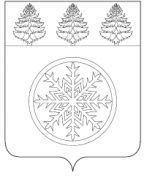 РОССИЙСКАЯ ФЕДЕРАЦИЯИРКУТСКАЯ ОБЛАСТЬАдминистрацияЗиминского городского муниципального образованияП О С Т А Н О В Л Е Н И Е                        от 04.04.2024                         Зима                           №  351О внесении изменений в приложение № 5 к постановлению администрации Зиминского городского муниципального образования от 24.05.2019 № 595 «О мерах по противодействию коррупции на муниципальной службе»В целях совершенствования нормативно - правового регулирования в сфере противодействия коррупции на муниципальной службе в администрации Зиминского городского муниципального образования и ее отраслевых (функциональных) органах, наделенных правами юридического лица, руководствуясь Федеральным законом от 25.12.2008 № 273-ФЗ «О противодействии коррупции», статьей 28 Устава Зиминского городского муниципального образования, администрация Зиминского городского муниципального образованияП О С Т А Н О В Л Я Е Т:1. Внести в приложение № 5 к постановлению администрации Зиминского городского муниципального образования от 24.05.2019 № 595 «О мерах по противодействию коррупции на муниципальной службе» (далее - приложение) следующие изменения:         1.1. пункт 14 приложения дополнить подпунктом «е» следующего содержания:         «е) уведомление муниципального служащего о возникновении не зависящих от него обстоятельств, препятствующих соблюдению требований к служебному поведению и (или) требований об урегулировании конфликта интересов.»;         1.2. пункт 20 приложения изложить в следующей редакции:«20. Уведомления, указанные в абзаце пятом подпункта «б» и подпункте «е» пункта 14 настоящего Положения, рассматриваются подразделением кадровой службы администрации ЗГМО (должностным лицом, ответственным за работу по профилактике коррупционных и иных правонарушений), которое осуществляет подготовку мотивированных заключений по результатам рассмотрения уведомлений.»;1.3. в пункте 21 приложения слова «подпункте «д» пункта 14» заменить словами «подпунктах «д» и «е» пункта 14»;         1.4. в пункте 22 приложения:         - в подпункте «а» слова «подпункте «д» пункта 14» заменить словами «подпунктах «д» и «е» пункта 14»;        -  подпункт «в» изложить в следующей редакции:        «в) мотивированный вывод по результатам предварительного рассмотрения обращений и уведомлений, указанных в абзацах втором и пятом подпункта «б», подпунктах «д» и «е» пункта 14 настоящего Положения, а также рекомендации для принятия одного из решений в соответствии с пунктами 30, 36, 38 настоящего Положения или иного решения.»;         1.5. пункт 25 приложения изложить в следующей редакции:«25. Уведомления, указанные в подпунктах «д» и «е» пункта 14 настоящего Положения, как правило, рассматриваются на очередном (плановом) заседании комиссии.»;          1.6. в пункте 26 приложения слова «подпунктом «б» пункта 14» заменить словами «подпунктами «б» и «е» пункта 14»;          1.7. в подпункте «а» пункта 27 слова «подпунктом «б» пункта 14» заменить словами «подпунктами «б» и «е» пункта 14»;          1.8. дополнить пунктом 36 (1) следующего содержания:«36 (1). По итогам рассмотрения вопроса, указанного в подпункте «е» пункта 14 настоящего Положения, комиссия принимает одно из следующих решений:а) признать наличие причинно-следственной связи между возникновением не зависящих от государственного служащего обстоятельств и невозможностью соблюдения им требований к служебному поведению и (или) требований об урегулировании конфликта интересов;б) признать отсутствие причинно-следственной связи между возникновением не зависящих от государственного служащего обстоятельств и невозможностью соблюдения им требований к служебному поведению и (или) требований об урегулировании конфликта интересов.»;          1.9. пункт 37 приложения изложить в следующей редакции:«37. По итогам рассмотрения вопросов, указанных в подпунктах «а», «б», «г», «д» и «е» пункта 14 настоящего Положения, и при наличии к тому оснований комиссия может принять иное решение, чем это предусмотрено пунктами 30 - 36 (1) и 38 настоящего Положения. Основания и мотивы принятия такого решения должны быть отражены в протоколе заседания комиссии.».  2. Заместителю начальника управления правовой, кадровой и организационной работы – начальнику отдела кадров Лаврентьевой И.Г. обеспечить ознакомление муниципальных служащих администрации Зиминского городского муниципального образования, руководителей  отраслевых (функциональных) органов администрации Зиминского городского муниципального образования, наделенных правами юридического лица, с настоящим постановлением.3. Настоящее постановление подлежит опубликованию  в газете «Сибирский город» и размещению на официальном сайте администрации Зиминского городского муниципального образования в информационно-телекоммуникационной сети «Интернет».4. Настоящее постановление вступает в силу после дня его официального опубликования.5. Контроль исполнения настоящего постановления оставляю за собой.И.о. мэра Зиминского городского муниципального образования						                  А.В. Гудов